UPISNI LIST ZA ADAPTACIJU NACIONALNE C LICENCE U UEFA C LICENCU                                                          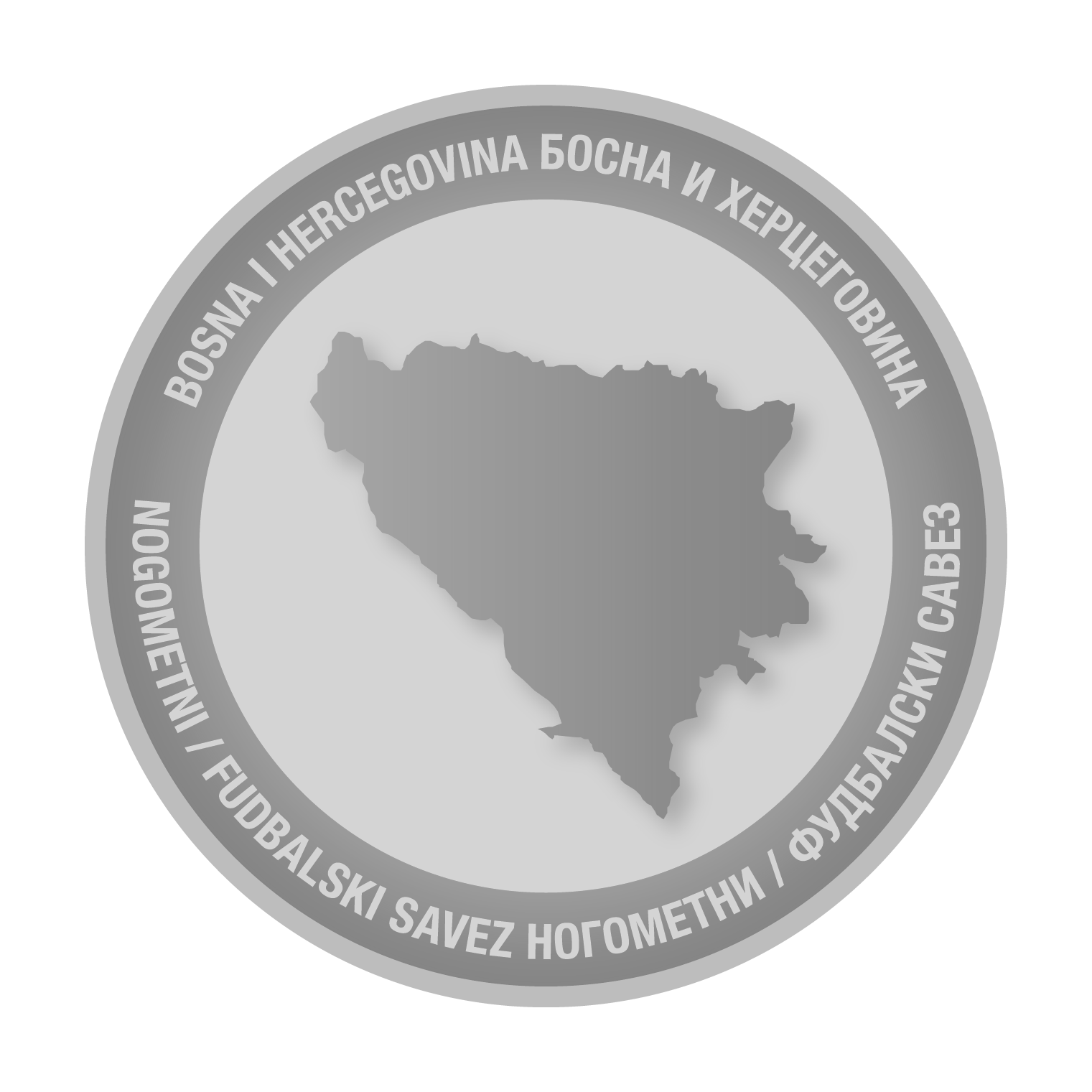 OPŠTI PODACI O KANDIDATU – popunjava kandidatOPŠTI PODACI O KANDIDATU – popunjava kandidatIME I PREZIME KANDIDATADATUM I MJESTO ROĐENJAADRESA BORAVKA MJESTO BORAVKADRŽAVLJANSTVOBROJ MOBILNOG TELEFONAE-MAILPODACI O NACIONALNOJ C LICENCI – popunjava kandidatPODACI O NACIONALNOJ C LICENCI – popunjava kandidatDATUM ZAVRŠETKA NACIONALNE C LICENCESAVEZ U KOJEM STE STEKLI C LICENCULOKACIJA GDJE ŽELITE POHAĐATI KURS – popunjava kandidat (zaokružiti jednu regiju po izboru)LOKACIJA GDJE ŽELITE POHAĐATI KURS – popunjava kandidat (zaokružiti jednu regiju po izboru)REGIJA U KOJOJ ŽELITE POHAĐATI KURS ZA ADAPTACIJU C LICENCE (PRVA OPCIJA)    ZAPAD        SJEVER            CENTAR              JUGREGIJA U KOJOJ ŽELITE POHAĐATI KURS ZA ADAPTACIJU C LICENCE (DRUGA OPCIJA)    ZAPAD        SJEVER            CENTAR              JUGPODACI O NACIONALNOJ C LICENCI – popunjava kandidatPODACI O NACIONALNOJ C LICENCI – popunjava kandidatDATUM POPUNJAVANJA ZAHTJEVAMJESTO POPUNJAVANJA ZAHTJEVAPOTPIS PODNOSIOCA ZAHTJEVA